                       Small Group Sermon Questions                                                               Sunday, January 27, 2019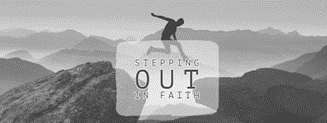 Part 4: Trust and WorshipOpening questionWhen do you feel the presence of God the most?Does trust come easy to you?  Why or why not?Going Deeper QuestionsRead Matthew 14:22-33 again and read Mark 4:39-41.  Two stories of storms and Jesus place in them.  What should our place be in the storms?  How does the fear of the storms differ from the fear the disciples had for Jesus?Sid said, “I strongly believe that the way we live is a consequence of the size of our God.”  What does this mean to you?  Do you agree with the statement?Read John 15:5-17.  How do you like being a branch?  Why is it such a good picture of our lives?  Why is it so hard to be a branch?Re-read Matthew 14:32-33.  Why do they worship?  Why do you worship?  How would you define worship?Sid said, ‘That God pulled the disciples in Matthew 14 into reality.’  What does that mean?  What is reality?  How would this effect the way we live?Read Isaiah 6:1-8.  Imagine your Isaiah and you see this incredible vision.  How would you feel?  Can you relate to Isaiah’s response?  And then God send Him.  Why is it important to have this vision before being sent?  Keeping Isaiah’s response in mind, Sid read a quote from Eugene Peterson that said, ‘Worship becomes a place where we have our lives redefined for us.’ How does worship redefine our lives?So let me ask, ‘How big is your God?’  And as Aslan said  in the book ‘Prince Caspian’, ‘every year you grow, you’ll find me bigger’.  How are you growing?